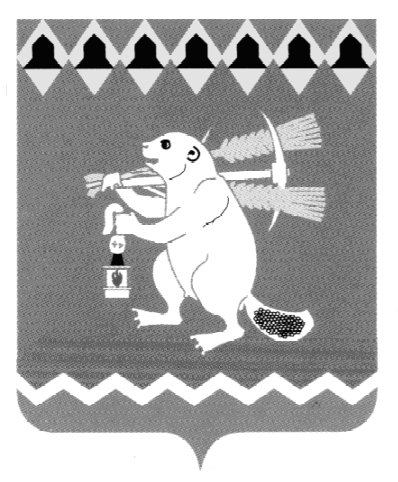 Председатель территориального органа местного самоуправления поселка Незевай РАСПОРЯЖЕНИЕОт 20.08.2015                                                                                                     № 44О проведении Всероссийского экологического субботника «Зеленая весна» и осеннего декадника по наведению чистоты и порядка на территории поселка Незевай     С целью поддержания чистоты и порядка, обеспечения экологического и санитарного  благополучия на территории поселка Незевай, в соответствии с Федеральным законом от 06.10.2003 № 131 – ФЗ «Об общих принципах организации местного самоуправления в Российской Федерации», Федеральным законом от 30.03.1999№ 52-ФЗ «О санитарно – эпидимиологическом благополучии населения», Правилами благоустройства, обеспечения пожарной безопасности и санитарного содержания территорий, обращения с отходами производства и потребления в Артемовском городском округе, утвержденными решением Думы Артемовского городского округа от 12.04.2007 № 100, принимая во внимание письмо Администрации Восточного управленческого округа от 02.07.2015 № 1265, руководчтвуясь, статьями 29.1 – 31 Устава Артемовского городского округа, Положением о ТОМС п. Незевай. На основании постановления Администрации Артемовского округа от 18.08.2015 № 1134-ПА. «О проведении Всероссийского экологического субботника «Зеленая весна» и осеннего декадника по наведению чистоты и порядка на территории Артемовского городского округа».1. Провести на территории поселка Незевай Всероссийский экологический субботник «Зеленая весна» по наведению чистоты и порядка в период с 29.08.2015 по 10.09.2015.2. Утвердить план мероприятий по проведению Всероссийского экологического субботника «Зеленая весна» и месячника по наведению чистоты и порядка на территории поселка Незевай (Приложение).3. Рекомендовать руководителям предприятий и организаций независимо от организационно-правовой формы провести в коллективах организационную  работу  по наведению чистоты и порядка на закрепленных территориях.4. Контроль за исполнением  настоящего распоряжения оставляю за собой.Председатель ТОМСпоселка Незевай                                                              С.И. Пьянков